ПЛАН МЕРОПРИЯТИЙ КИРОВСКОЙ ОРДЕНА ПОЧЕТА ГОСУДАРСТВЕННОЙ УНИВЕРСАЛЬНОЙ ОБЛАСТНОЙ НАУЧНОЙ БИБЛИОТЕКИ ИМ. А.И. ГЕРЦЕНА НА АВГУСТ  2019 ГОДАДиректор библиотеки 					Н.В. Стрельникова				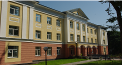 Дата ДеньВремя Место проведенияНаименованиемероприятияНаименованиемероприятияКраткая аннотация мероприятия01.08Чт.18:00Летняя читальняШахматный клубШахматный клуб02.08Пт.18:00Большой читальный зал«Бегство от меланхолии». Фортепианный вечер Софии Хоробрых с элементами театрализации и литературными эпизодами«Бегство от меланхолии». Фортепианный вечер Софии Хоробрых с элементами театрализации и литературными эпизодамиВ рамках проекта «Музыкальные вечера в Герценке»06.08Вт.17:30Арт-центр«Открытая Япония». Ю. Полякова о Стране Восходящего Солнца«Открытая Япония». Ю. Полякова о Стране Восходящего СолнцаИз цикла «Путешествие как путь к себе»08.08Чт.18:00Летняя читальняШахматный клубШахматный клуб09.08Пт.18:00Большой читальный залТворческий вечер поэтессы Иры ЧижовойТворческий вечер поэтессы Иры ЧижовойПрозвучат уже известные и новые стихи поэтессы Иры Чижовой. Специальный гость вечера – Иван Глухов14.08Ср.15:00Интерактивная комнатаОткрытие передвижной мобильной выставки иконописного наследия «Духовный свет Русского православия»Открытие передвижной мобильной выставки иконописного наследия «Духовный свет Русского православия»15.08Чт.17:30Конференц-залОбучающее занятие в рамках проекта «Моя история»: «Мастер-класспо составлениюи оформлению родословной» (регистрация)Обучающее занятие в рамках проекта «Моя история»: «Мастер-класспо составлениюи оформлению родословной» (регистрация)15.08Чт.18:00Летняя читальняШахматный клубШахматный клуб22.08Чт.10:00-20:00«День романтики в Герценке»«День романтики в Герценке»В рамках фестиваля «Дни романтики на Вятке»22.08Чт.10:00- 19:00Отдел абонемента научной книги«Мои «Алые паруса» – собираем пазлы по иллюстрациям к книге-феерии А. Грина на скорость«Мои «Алые паруса» – собираем пазлы по иллюстрациям к книге-феерии А. Грина на скорость22.08Чт.10:00- 19:00Читальный зал отдела краеведческой литературы«Романтическая почта»«Романтическая почта»Романтические послания любимым, друзьям и родным на советских открытках, на открытках с собственными рисунками22.08Чт.10:00- 20:00Книжный киоскПродажа печатной продукцииПродажа печатной продукции22.08Чт.10:00-20:00Читальный зал отдела краеведческой литературыКнижно-иллюстративная выставка «Вокруг света с вятскими путешественниками» Книжно-иллюстративная выставка «Вокруг света с вятскими путешественниками» 22.08Чт.11:00-15:00Читальный зал отдела краеведческой литературы«Семейные истоки» – краеведческая интеллектуальная игра«Семейные истоки» – краеведческая интеллектуальная игра22.08Чт.11:00- 19:00Зал электронных каталогов Фотоквест «Романтическое селфи»Фотоквест «Романтическое селфи»22.08Чт.12:00-20:00ФойеБукинистическая лавкаБукинистическая лавка22.08Чт.12:00-15:00ФойеВикторина «Угадай произведение»Викторина «Угадай произведение»22.08Чт.14:00Сектор текущей периодикиОбзор  «Писатели – лауреаты Премии им. А. С. Грина, юбиляры 2019 года»Обзор  «Писатели – лауреаты Премии им. А. С. Грина, юбиляры 2019 года»22.08Чт.14:00Арт-центрПросмотр художественного фильма «Любовь и голуби» (1984 г., режиссёр Владимир Меньшов,  продолж. 1 час. 47 мин.)Просмотр художественного фильма «Любовь и голуби» (1984 г., режиссёр Владимир Меньшов,  продолж. 1 час. 47 мин.)22.08Чт.14:00Внутренний двор библиотеки«Верь в мечту» – конкурс рисунков на асфальте«Верь в мечту» – конкурс рисунков на асфальте22.08Чт.14:00- 20:00Отдел абонемента научной книгиКнижная выставка «Художники, влюбившиеся в море»Книжная выставка «Художники, влюбившиеся в море»22.08Чт.15:00Конференц-залПрезентация литературно-художественного проекта «Вторая любовь с первого взгляда»Презентация литературно-художественного проекта «Вторая любовь с первого взгляда»22.08Чт.15:00- 16:30;16:30-18:00;18:00- 19:30Каб. 108Показ зарубежных фильмов романтической направленности на англ. языке с русскими субтитрами: «Интуиция»,  «Кейт и Лео», «Взрыв из прошлого»Показ зарубежных фильмов романтической направленности на англ. языке с русскими субтитрами: «Интуиция»,  «Кейт и Лео», «Взрыв из прошлого»22.08Чт.16:00- 20:00Зал электронных каталоговРомантическая викторинаРомантическая викторина22.08Чт.17:00Лекционный залЛекция «Дворец мечты. Осуществление мечты или полцарства в придачу»Лекция «Дворец мечты. Осуществление мечты или полцарства в придачу»В рамках «Клуба позитивной психологии». Ведущая – Евгения Щанникова, психолог, ведущая групп личностного развития, сказкотерапевт22.08Чт.17:00- 19:00Литературная гостинаяИнтеллектуальная игра в формате «Что? Где? Когда?» Интеллектуальная игра в формате «Что? Где? Когда?» 22.08Чт.17:00-19:00ФойеВикторина «Язык цветов» – как составить букет  из цветов как романтическое объяснение пи участии коллекционера духов Владислав АгафоноваВикторина «Язык цветов» – как составить букет  из цветов как романтическое объяснение пи участии коллекционера духов Владислав Агафонова22.08Чт.18:00Арт-центрТворческая встреча с российским литератором, журналистом, кандидатом философских наук, доктором культурологии, полковником в отставке А. Б. Керданом (г. Екатеринбург) Творческая встреча с российским литератором, журналистом, кандидатом философских наук, доктором культурологии, полковником в отставке А. Б. Керданом (г. Екатеринбург) 22.08Чт.18:00Площадка перед библиотекойМастер-класс по историческим танцам XIX-ХХ вв. от Сергея Новикова – президента Исторического общества «Триумф»Мастер-класс по историческим танцам XIX-ХХ вв. от Сергея Новикова – президента Исторического общества «Триумф»22.08Чт.18:00Летняя читальняШахматный клубШахматный клуб25.08Вс.11:00Лекционный залЛекция «Как решить свои внутренние проблемы при помощи рисунка? Легко и эффективно»Лекция «Как решить свои внутренние проблемы при помощи рисунка? Легко и эффективно»В рамках «Клуба позитивной психологии». Ведущая – Лана Черненко, специалист по нейролингвистическому программированию.27.08Вт.16:00Арт-центрПросмотр художественного фильма «Дикая собака Динго» (1962, реж. Ю. Карасик, продолж. 1. ч. 33 мин.)Просмотр художественного фильма «Дикая собака Динго» (1962, реж. Ю. Карасик, продолж. 1. ч. 33 мин.)В рамках проекта «Классика – в кино».К 80-летию повести Р. Фраермана «Дикая собака Динго» 29.08Чт.18:00Летняя читальня Шахматный клубШахматный клубКНИЖНЫЕ  ВЫСТАВКИКНИЖНЫЕ  ВЫСТАВКИКНИЖНЫЕ  ВЫСТАВКИКНИЖНЫЕ  ВЫСТАВКИКНИЖНЫЕ  ВЫСТАВКИКНИЖНЫЕ  ВЫСТАВКИКНИЖНЫЕ  ВЫСТАВКИ01.08Чт.Конференц-зал«Мгновения и лики Великой войны» К 105-летию со дня начала Первой мировой войны К 105-летию со дня начала Первой мировой войны 01.08Чт.Отдел краеведческой литературы«Новые поступления изданий Кировской области»01.08Чт.Отдел краеведческой литературы70 лет со дня рождения Людмилы Николаевны Докиной, мастерицы дымковской игрушки01.08Чт.Отдел краеведческой литературы190 лет со дня рождения Николая Дмитриевича Дмитриев, композитора, пианиста, дирижёра, педагога01.08Чт.Отдел краеведческой литературы70 лет со дня рождения Виктора Георгиевича Харлова, живописца, художника-монументалиста, педагога, члена-корреспондента Российской Академии художеств 01.08Чт.Отдел краеведческой литературы165 лет со дня рождения Степана (Стефана) Кировича Кузнецова, этнографа, археолога, исследователя быта удмуртского и марийского народов01.08Чт.Отдел краеведческой литературы165 лет со дня рождения Николая Михайловича Попова, психиатра, невропатолога, доктора медицины, профессора01.08Чт.Отдел краеведческой литературы«85 лет со дня рождения Олега Михайловича Куваева (1934–1975), геолога, писателя».01.08Чт.Отдел краеведческой литературы«Первые вятские адвокаты: Иван Терентьевич Орлов и Оскар Эдуардович Авейде»01.08Чт.Отдел краеведческой литературы	«Юбилейная мозаика:145 лет со дня открытия в Вятке 1-го губернского съезда земских врачей;85 лет назад состоялось открытие деревянного Вятского летнего театра»01.08Чт.Отдел обслуживания«По стальным магистралям»К Дню железнодорожника К Дню железнодорожника 01.08Чт.Отдел обслуживания«Земельный участок и постройки: особенности владения, пользования и распоряжения»Новое и традиционное в защите прав гражданНовое и традиционное в защите прав граждан01.08Чт.Отдел обслуживания«Михаил Зощенко: мелочи жизни»К 125-летию со дня рождения  Михаила Михайловича Зощенко К 125-летию со дня рождения  Михаила Михайловича Зощенко 01.08Чт.Отдел литературы на иностранных языках«Страна древних корней и традиций» Национальный праздник  – День независимости. 728 лет объединения кантонов в единое государство –  ШвейцариюНациональный праздник  – День независимости. 728 лет объединения кантонов в единое государство –  Швейцарию04.08Вс.Музыкально-нотный сектор«Мне нравится разнообразие!»К 175-летию со дня рождения И. Репина, русского художникаК 175-летию со дня рождения И. Репина, русского художника04.08Вс.Отдел литературы на иностранных языках«160 лет со дня рождения Кнута Гамсуна»Норвежский писатель, лауреат Нобелевской премии по литературе за 1920 годНорвежский писатель, лауреат Нобелевской премии по литературе за 1920 год05.08Пн.Информационно-библиографический отдел«ИНИОН: история и современность» 06.08Вт.Отдел обслуживания«Отец русской физиологии»К 190-летию со дня рождения И. М. Сеченова К 190-летию со дня рождения И. М. Сеченова 06.08Вт.Музыкально-нотный сектор«Строитель МХАТа»160 лет со дня рождения Ф. Шехтеля,  русского архитектора. Год театра –2019160 лет со дня рождения Ф. Шехтеля,  русского архитектора. Год театра –201906.08Вт.Сектор текущей периодики«Оружие Судного дня»К Всемирному дню борьбы за запрещение ядерного оружияК Всемирному дню борьбы за запрещение ядерного оружия08.08Чт.Отдел литературы на иностранных языках«Образ кошек в мировой литературе»К Всемирному дню кошекК Всемирному дню кошек09.08Пт.Центр научной информации по культуре и искусству«11 августа – День физкультурника» Библиотеки за ЗОЖБиблиотеки за ЗОЖ09.08Пт.Сектор текущей периодики«Содружество традиций»К Международному дню коренных народов мираК Международному дню коренных народов мира11.08Вс.Сектор текущей периодики«Движение для здоровья»К Дню физкультурника К Дню физкультурника 12.08Пн.Зал электронных каталогов «Сокровища человечества: памятники под эгидой ЮНЕСКО»12.08Вт.Сектор текущей периодики«Александр Грин»К Дню романтики в Герценке.  Выставка-просмотрК Дню романтики в Герценке.  Выставка-просмотр13.08Ср.Отдел обслуживания«Российская государственная символика»К Дню государственного флага РФ К Дню государственного флага РФ 14.08Чт.Отдел краеведческой литературы«КОГОБУ ДО “Дворец творчества – Мемориал” 35 лет»14.08Чт.Отдел краеведческой литературы150 лет со дня рождения Сергея Ивановича Мицкевича, революционного деятеля, врача14.08Чт.Отдел краеведческой литературы70 лет со дня рождения Владимира Георгиевича Семёнова, председателя Кировской государственной телерадиокомпании «Вятка»14.08Чт.Отдел краеведческой литературы120 лет АО «Кировский машзавод 1 Мая»14.08Чт.Отдел краеведческой литературы155 лет со дня рождения Александра Николаевича Баранова, вятского писателя, журналиста, земского служащего, общественного деятеля14.08Чт.Отдел краеведческой литературы95 лет со дня рождения Геннадия Тимофеевича Фокина, журналиста, партийного работника15.08Чт.Сектор текущей периодики«Коррупция – социальное явление и социальная опасность»О негативном влиянии коррупции на экономическое развитиеО негативном влиянии коррупции на экономическое развитие15.08Чт.Отдел литературы на иностранных языках«Герой и антигерой»250 лет со дня рождения Наполеона Бонапарта250 лет со дня рождения Наполеона Бонапарта16.08Пт.Отдел литературы на иностранных языках«Любимец Америки» Элвис ПреслиЭлвис Пресли16.08Пт.Отдел литературы на иностранных языках«Режиссёр – оскароносец  и океанограф»65 лет со дня рождения Джеймса Камерона65 лет со дня рождения Джеймса Камерона19.08Пн.Центр научной информации по культуре и искусству«22 августа – День государственного флага РФ»19.08Пн.Отдел литературы на иностранных языках«Она любила Ричардсона…»320 лет со дня рождения английского писателя 320 лет со дня рождения английского писателя 20.08Ср.Лекционный зал«Территория познания»Выставка-просмотр новой педагогической литературыВыставка-просмотр новой педагогической литературы20.08Ср.Отдел обслуживания«Школа философии Андрея Платонова»К 120-летию со дня рождения писателяК 120-летию со дня рождения писателя23.08Пт.Сектор текущей периодики«Курская битва. Знать и помнить»Ко Дню разгрома советскими войсками немецко-фашистских войск в Курской битвеКо Дню разгрома советскими войсками немецко-фашистских войск в Курской битве23.08Пт.Отдел литературы на иностранных языках«Гнев античных богов»1940 лет извержения Везувия  и Помпеи1940 лет извержения Везувия  и Помпеи23.08Пт.Отдел литературы на иностранных языках«Поэт, писатель и  философ»120 лет со дня рождения Хорхе Луиса Борхеса120 лет со дня рождения Хорхе Луиса Борхеса26.08Пн.Музыкально-нотный сектор«Королева второго плана»К дню рождения Ф. Раневской, российской актрисы театра и кино. 27 августа – день российского кино.Год театра  – 2019К дню рождения Ф. Раневской, российской актрисы театра и кино. 27 августа – день российского кино.Год театра  – 201926.08Пн.Отдел литературы на иностранных языках«Бессмертная  Гала»125 лет со дня рождения Елены Дьяконовой, музы С.  Дали125 лет со дня рождения Елены Дьяконовой, музы С.  Дали27.08Вт.Сектор текущей периодики«27 августа – День российского кино»28.08Ср.Отдел литературы на иностранных языках«Гений немецкой литературы» 270 лет со дня рождения И. В. Гёте270 лет со дня рождения И. В. ГётеОТДЕЛ БИБЛИОТЕЧНОГО ОБСЛУЖИВАНИЯ ГРАЖДАН С ОГРАНИЧЕНИЯМИ ЖИЗНЕДЕЯТЕЛЬНОСТИ (УЛ. СУРИКОВА, 10)ОТДЕЛ БИБЛИОТЕЧНОГО ОБСЛУЖИВАНИЯ ГРАЖДАН С ОГРАНИЧЕНИЯМИ ЖИЗНЕДЕЯТЕЛЬНОСТИ (УЛ. СУРИКОВА, 10)ОТДЕЛ БИБЛИОТЕЧНОГО ОБСЛУЖИВАНИЯ ГРАЖДАН С ОГРАНИЧЕНИЯМИ ЖИЗНЕДЕЯТЕЛЬНОСТИ (УЛ. СУРИКОВА, 10)ОТДЕЛ БИБЛИОТЕЧНОГО ОБСЛУЖИВАНИЯ ГРАЖДАН С ОГРАНИЧЕНИЯМИ ЖИЗНЕДЕЯТЕЛЬНОСТИ (УЛ. СУРИКОВА, 10)ОТДЕЛ БИБЛИОТЕЧНОГО ОБСЛУЖИВАНИЯ ГРАЖДАН С ОГРАНИЧЕНИЯМИ ЖИЗНЕДЕЯТЕЛЬНОСТИ (УЛ. СУРИКОВА, 10)ОТДЕЛ БИБЛИОТЕЧНОГО ОБСЛУЖИВАНИЯ ГРАЖДАН С ОГРАНИЧЕНИЯМИ ЖИЗНЕДЕЯТЕЛЬНОСТИ (УЛ. СУРИКОВА, 10)ОТДЕЛ БИБЛИОТЕЧНОГО ОБСЛУЖИВАНИЯ ГРАЖДАН С ОГРАНИЧЕНИЯМИ ЖИЗНЕДЕЯТЕЛЬНОСТИ (УЛ. СУРИКОВА, 10)12.08Пн.10:0017:00Сектор обслуживания инвалидов по зрению«Современные книжки – современным детишкам»Беседа у книжной выставки для детей и их родителейБеседа у книжной выставки для детей и их родителей20.08Вт.10:00Сектор обслуживания инвалидов по зрению«Над нами реет флаг России»  Час патриотизма Час патриотизма 20.08Вт.13:00Сектор обслуживания инвалидов по зрениюКруглый стол «Библиотека и инватуризм» с участием специалистов Санкт-Петербургской государственной библиотеки для слепых и слабовидящихВ рамках культурно-деловой миссии Санкт-Петербурга в Кировской области В рамках культурно-деловой миссии Санкт-Петербурга в Кировской области 22.08Чт.14:00Сектор обслуживания инвалидов по зрению«Под алыми парусами Александра Грина» – литературно-музыкальный часВ рамках «Дня романтики в Герценке»В рамках «Дня романтики в Герценке»28.08Ср.10:00Сектор обслуживания инвалидов по зрению«Путешествие в Портфельную страну»  Познавательно-игровая программа, посвящённая Дню знанийПознавательно-игровая программа, посвящённая Дню знанийКНИЖНЫЕ ВЫСТАВКИКНИЖНЫЕ ВЫСТАВКИКНИЖНЫЕ ВЫСТАВКИКНИЖНЫЕ ВЫСТАВКИКНИЖНЫЕ ВЫСТАВКИКНИЖНЫЕ ВЫСТАВКИКНИЖНЫЕ ВЫСТАВКИ05.08Пн.Сектор обслуживания инвалидов по зрению«Живописный мир И. Е. Репина»  К 175-летию со дня рождения русского живописца, педагога, профессора И.Е. РепинаК 175-летию со дня рождения русского живописца, педагога, профессора И.Е. Репина08.08Чт.Сектор обслуживания инвалидов по зрению«Веселый грустный человек» К 125-летию со дня рождения русского советского писателя, драматурга, сценариста и переводчика М.М. ЗощенкоК 125-летию со дня рождения русского советского писателя, драматурга, сценариста и переводчика М.М. Зощенко22.08Чт.Сектор обслуживания инвалидов по зрению«Символы России: история развития» Развёрнутая иллюстративная книжная выставкаРазвёрнутая иллюстративная книжная выставка